Dane osobowe cudzoziemca:Treść oświadczenia:Uprzedzony/a o odpowiedzialności karnej za składanie fałszywych zeznań (art. 233 § 1 Kodeksu karnego) oświadczam, że mam/ nie mam na utrzymaniu członków rodziny (np. żona, dzieci) w Polsce:………………………………………………………………………..(data i czytelny podpis cudzoziemca)Zgoda na przetwarzanie danych osobowych:Wyrażam zgodę na przetwarzanie moich danych osobowych zawartych w niniejszym formularzu wypełnionym na potrzeby postępowania prowadzonego w Wydziale Spraw Cudzoziemców Wielkopolskiego Urzędu Wojewódzkiego w Poznaniu, w celu komunikacji telefonicznej lub mailowej w pełnym zakresie informacji związanych z prowadzeniem mojej sprawy. Oświadczam, że zapoznałam/em się z informacją o prywatności dostępną na stronie  https://migrant.poznan.uw.gov.pl.	………………………………………………..…………………………….(data i czytelny podpis cudzoziemca)Pieczęć i adnotacje organu przyjmującego wniosek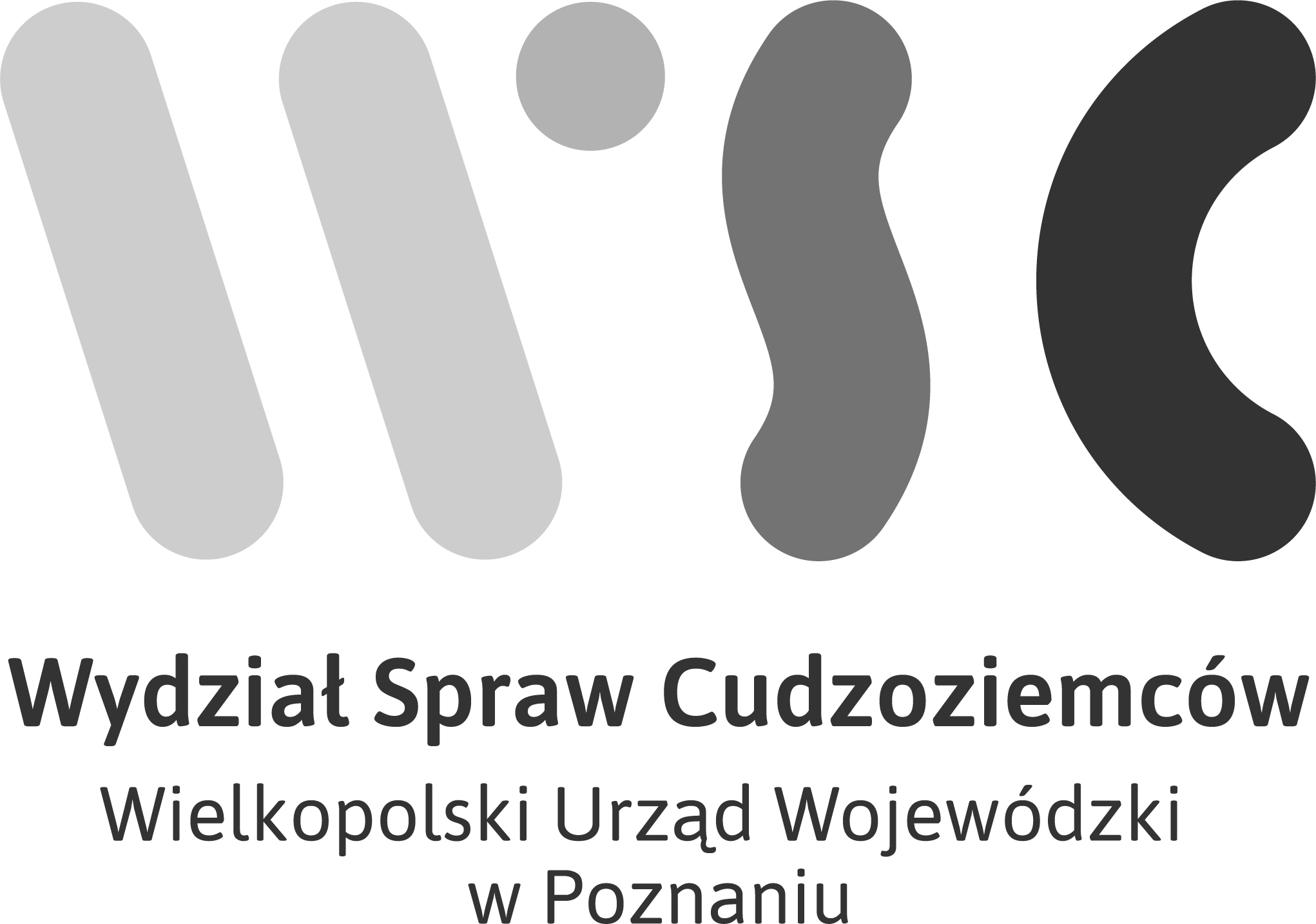 OŚWIADCZENIE O LICZBIE OSÓB NA UTRZYMANIUformularz wypełnij w języku polskim drukowanymi literamiOŚWIADCZENIE O LICZBIE OSÓB NA UTRZYMANIUformularz wypełnij w języku polskim drukowanymi literamiimię i nazwiskoobywatelstwodata urodzenianr sprawy adres do korespondencji Lp.Imię nazwisko  Stopień pokrewieństwa (syn, córka, małżonek) Czy prowadzi wspólne gospodarstwo domowe z cudzoziemcem w Polsce?